Załącznik nr 1 Dotyczy :  „Dostawa i montaż mebli oraz wyposażenia do obiektu Hostel Guido w Zabrzu.”OPIS  PRZEDMIOTU  ZAMÓWIENIA WRAZ ZE ZDJĘCIAMI POGLĄDOWYMIStoły.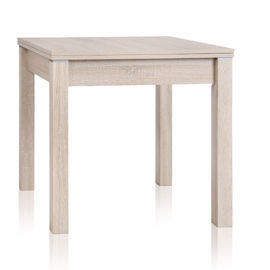 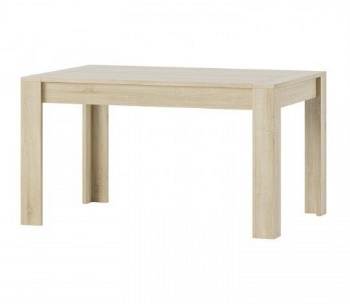 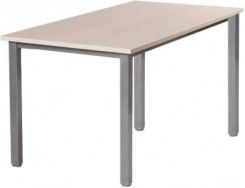 Rozmiary stołów zostały podane w zestawieniu ilościowym.  Stoły do pokoi Blat wykonany z płyty wiórowej, trójwarstwowej spełniającą normę E1, grubości min 22mm, pokryty laminatem typu HPL o grubości min 0,40 mm w kolorze do ustalenia w trakcie realizacji.   Krawędź stołu do pokoju trwale zabezpieczona doklejką PCV o grubości min 2,0 mm w kolorze blatu   Konstrukcja powinna składać się ze stelaża poprowadzonego wzdłuż zewnętrznej krawędzi biurka lub stołu.  prostokątne stoły konferencyjne oraz stoły do jadalni, powinny wykonane na stelażu stalowym z profilu 50 x25 mm nogi kwadratowe 50x50mm. Stoły konferencyjne oraz do jadalni Lakierowane proszkowo na kolor szary lub grafitowy, regulacja nóżek, nogi odkręcane  płyta stołu konferencyjnego oraz do jadalni powinna być obustronnie laminowana w kolorze Buk, obrzeże PVCrozmiary poszczególnych stołów to (długość/szerokość/wysokość) :stół mniejszy wymiary: 80 cm x 80 cm x 75 cm ,kolor orzechstół większy wymiary:120 cm x 60 cm x 75 cm ,kolor płyty orzechstół do Sali konferencyjnej wymiary:120 cm x 60 cm x 75 cm, kolor bukstół do jadalni wymiary: 140 cm x 60 cm x 75 cm, kolor bukSzafy ubraniowe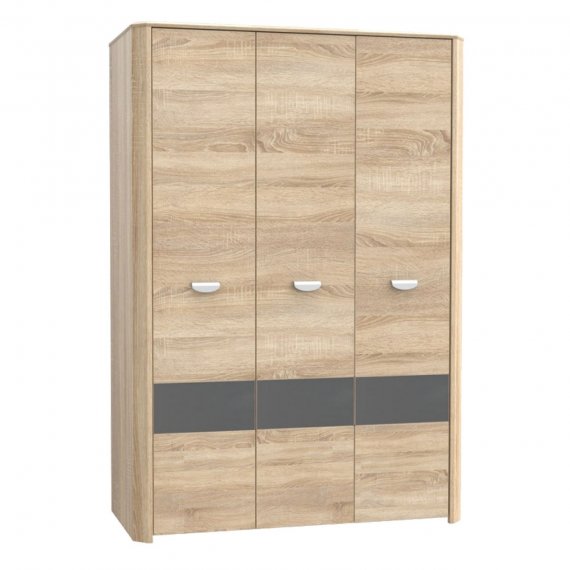 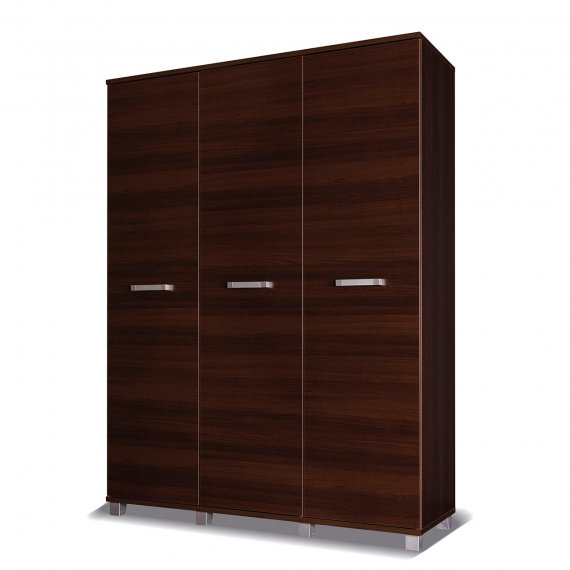 Ze względu na jakość, wytrzymałość i powtarzalność wskazane jest, aby szafy były są klejone i ściskane na prasie w procesie technologicznym w fabryce i w całości transportowane do miejsca użytkowania.    Obudowa i drzwi wykonane z płyty wiórowej, trójwarstwowej, laminowanej grubości min 18mm, obrzeża klejone ABS 2 mm w kolorze płyty takiej samej jak w przypadku szafek nocnych, łóżek oraz stołów.   Półki wykonane z płyty wiórowej, trójwarstwowej, laminowanej (tzw. melamina) grubości min 22mm   Plecy wykonane z płyty wiórowej trójwarstwowej, laminowanej (tzw. melamina) grubości min 12 mm Obudowa, półki, plecy i drzwi w kolorze do wyboru w trakcie realizacji .Półki powinny być mocowane przy pomocy systemu zapobiegającemu przypadkowemu wyszarpnięciu, jednocześnie zapewniające docisk boku szafy do półki wraz ze zwiększeniem obciążenia półki  Szafy wyposażone w cokół z tworzywa sztucznego o wysokości min 8 cm   Szafy powinny posiadać płynną regulację wysokości w zakresie min 0-2cm  przy pomocy nóżek zakończonych plastikowymi talerzykami, zapewniające możliwość przesunięcia szafy bez zniszczenia posadzki. Regulacji poziomowania dokonuje się od wnętrza szaf – bez potrzeby ich odsuwania lub podnoszenia  Możliwość złożenia oferty szaf z drzwiami uchylnymi jak i przesuwnymi .Jeżeli chodzi o drzwi przesuwne to wymagany będzie solidny system z rolkami łożyskowanymi, prowadnicami aluminiowymi z prowadzeniem górnym i dolnym lub w przypadku drzwi uchylnych system zawiasów samo domykających.Każda szafa powinna składać  się z trzech równych części. Przedzielonych płytą, od góry powinna znajdować się półka, poniżej miejsce na wieszanie oraz od dołu również półka.Drzwi szaf zaopatrzone w szczotki przeciwpyłowe ( w przypadku prowadnic).W przypadku  drzwi(3 szt)należy zamontować w każdych drzwiach solidny zamek na kluczyk (minimum 2 komplety)Wymiary szaf 140 cm/200 cm/60 cm (szerokość/wysokość/głębokość)Krzesła do pokoi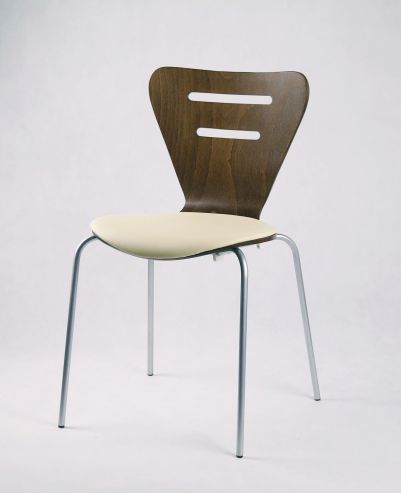 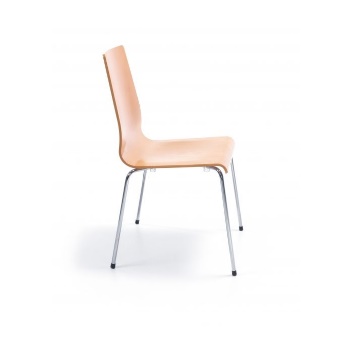 Wszystkie krzesła powinny się sztaplowaćKrzesła mają tapicerowane tylko siedzisko Konstrukcja wykonana jest z profili stalowych okrągłychWszystkie spawy powinny być wykonane w sposób niewidoczny (gładkie i niewystające poza obrys profilu).Stopki muszą być zakończone nakładkami z tworzywa sztucznego, zabezpieczającymi posadzkę, Stelaż powinien być mocowany do siedziska w taki sposób, że od strony osoby siedzącej niewidoczne są śruby łączące (widoczna lita sklejka),Do stelaża powinny być przymocowane filcowe osłonki zabezpieczające stelaż i siedzisko przed zarysowaniem przy sztaplowaniuSiedzisko i oparcie powinno być wykonane z jednego kawałka ergonomicznie profilowanej sklejki,Sklejka użyta do produkcji powinna być wykonana w całości z drewna brzozowego w kolorze do ustalenia w trakcie realizacji.Sklejka powinna być zabezpieczona wysokiej jakości lakierem bezbarwnym, odpornym na promienie UV. Grubość sklejki powinna zmniejszać się w sposób płynny od 10 mm na siedzisku do 6 mm w górnej części oparcia lub może być stała na całym kubełku w zakresie min. 10 mm.Kształt siedziska i oparcia powinien być prostokątny o takiej samej szerokości siedziska i oparcia,Tapicerka powinna być wykonana z materiału o wysokiej wytrzymałości na ścieranie (powyżej 100 tyś cykli w skali Martindala).4.Blaty	Blaty powinny mieć grubość 38mm, oklejone laminatem typu HPL w technologii postforming. Kolorystyka do ustalenia przy realizacji z Zamawiającym.Wymiary blatów:363 cm x 60 cm (blat w całości, niedzielony do wycięcia będą 2 otwory na zlew i umywalkę )192 cm x 60 cm (blat w całości, niedzielony)5.Łóżka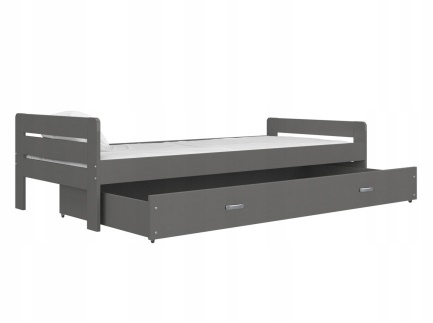 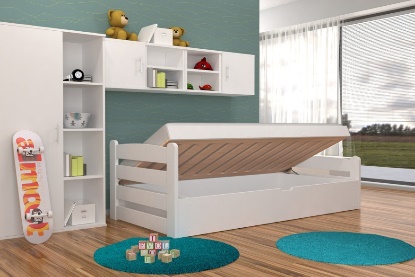 Łóżko powinno zawierać głęboką szufladę wysuwaną na kółkach lub stelaż flex wykonany z wysokiej jakości drewna brzozowego podnoszony na automatach.Konstrukcja powinna być wykonana z wysokiej jakości płyty MDF charakteryzującą się wytrzymałością oraz łatwością w utrzymaniu czystości.Łączenie łóżka powinno być wykonane za pomocą śrub młoteczkowych co daje gwarancję wysokiej  wytrzymałości i stabilności łóżka.Łóżko powinno zawierać materac bonellowy wraz z pokrowcem posiadającym zamek, dzięki któremu można go zdjąć w każdej chwili do prania.Kolorystyka łóżka powinna być utrzymana w kolorach do wyboru w trakcie realizacji ,tak samo jak szafy, szafki nocne oraz stołyWymiary łóżek to 204 cm x 96 cm/ powierzchnia spania 200 cm /90 cm6.Szafki nocne: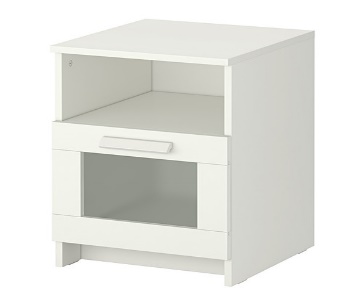 Szafki wykonane z płyty meblowej spełniającej normę E1, identycznej jak szafa  Minimalna grubość płyty meblowej to 18mm, wszystkie widoczne krawędzie muszą być oklejone PCV grubości min 0,6mm w kolorze płyty. Szafka powinna posiadać niewielką wnękę w górnej części szafki minimum na 15 cm od góry.Także praktyczną szufladę lub część z 1 półką zamykaną drzwiami.Kolorystyka jak w wypadku łóżek, szaf oraz stolików do wyboru w trakcie realizacji.Wymiary to 45 cm/40 cm/48 cm  lub 41 cm/53 cm/ 39 cm lub 40 cm/30 cm/50 cm(szerokość/głębokość/wysokość)7.Szafki kuchnia: rozmiary szafek podane w tabelce ilościowejZabudowy wykonane zgodnie projektem z płyty meblowej spełniającej normę E1. Minimalna grubość płyty meblowej to 18mm, wszystkie widoczne krawędzie muszą być oklejone PCV grubości min 0,6mm w kolorze płyty. Kolorystyka do ustalenia przed realizacją. Dopuszcza się wykonanie pleców z płyty typu HDF grubości min 3mm. Fronty w dowolnym stylu do wyboru przed realizacją .W jednym z blatów powinny znaleźć się dwa otwory pod umywalki, zabezpieczone w miejscu cięcia przed wilgocią.8.Regały otwarte i zamknięte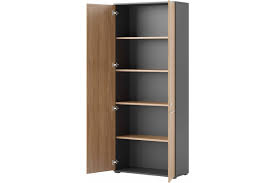 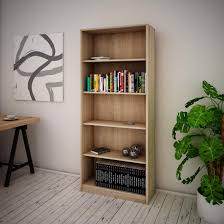 Obudowa i drzwi wykonane z płyty wiórowej, trójwarstwowej, laminowanej grubości min 18mm, obrzeża klejone ABS 2 mm ,Półki wykonane z płyty wiórowej, trójwarstwowej, laminowanej (tzw. melamina) grubości min 22mm   Plecy wykonane z płyty wiórowej trójwarstwowej, laminowanej (tzw. melamina) grubości min 12 mm    Obudowa, półki, plecy i drzwi w kolorze buk   Regulacja wysokości półek skokowo co 32mm (nie dotyczy półki konstrukcyjnej)   Półki powinny być mocowane przy pomocy systemu zapobiegającemu przypadkowemu wyszarpnięciu, jednocześnie zapewniające docisk boku szafy do półki wraz ze zwiększeniem obciążenia półki  Szafy wyposażone w cokół z tworzywa sztucznego o wysokości min 8 cm   Szafy powinny posiadać płynną regulację wysokości w zakresie min 0-2cm  przy pomocy nóżek zakończonych plastikowymi talerzykami, zapewniające możliwość przesunięcia szafy bez zniszczenia posadzki. Regulacji poziomowania dokonuje się od wnętrza szaf – bez potrzeby ich odsuwania lub podnoszenia Każda półka powinna być w jednakowej odległości od siebie W przypadku regałów z drzwiami należy zamontować zamek z kluczykami patentowymi ( 2 komplety kluczy)Wymiary regałów 80 cm / 205 cm/ 45 cm/ (szerokość/wysokość/ głębokość)- wymiary takie same dla regałów otwartych jak i zamkniętych.9. Szafa aktowawymiary szafy 800 x 420 x 1850 mm;szafa wyposażona w cztery półki z równomiernym podziałem na segregatory;korpus szafy, wieńce górne i dolny, fronty oraz półki wykonane z płyty wiórowej laminowanej o grubości 18 mm,  w kolorze czereśnia Havana do oferty dołączy certyfikat zgodności z normą EN 14322 - płyta typ P2 w klasie higieniczności E1;plecy szafy wykonane z płyty HDF w kolorze płyty;wszystkie krawędzie płyt wykończone obrzeżem PCV 2 mm w kolorze płyty;szafa wyposażona w zamek meblowy SISO;szafa wyposażona w stopki poziomujące wysokości 30 mm;10. Kontener szufladowy Wymiary kontenera  428 x 600 x 540  kontener wykonany z płyty melaminowanej grubości 18 mm o podwyższonej klasie ścieralności A3; wieniec górny gr. 25 mm;krawędzie płyt wykończone obrzeżem PCV 2 mm w technologii LaserTec (laserowo wtapianym  w płytę);kontener wyposażony w boczne listwy uchwytowe, spełniające funkcję hamującą i odbijakową;każda szuflada wyposażona w prowadnicę gazową z hamulcem;blokada wysuwu kilku szuflad w tym samym czasie;zamek centralny trzypunktowy z dwoma numerowanymi kluczami (jeden łamany);korpus, ściana tylna i wieniec dolny - płyta meblowa w kolorze białym;fronty wykonane z płyty meblowej w kolorze czereśnia Havana11.Krzesło obrotowe biurowe CZARNE  siedzisko tapicerowane - tkanina EVO EV-23 lub równoważna ;oparcie siatkowe;mechanizm z regulacja wysokości 130 mm, regulacja synchronicznego odchylania oparcia / siedziska z możliwością dostosowania sprężystości odchylenia do ciężaru siedzącego;baza pięcioramienna w kolorze czarnym;kółka uniwersalne do podłóg twardych i miękkich;podłokietniki regulowane góra-dół w zakresie 80 mm;LpNazwa asortymentuJ.m.Ilość1ŁÓŻKO POJEDYŃCZE Z MATERACEM 204/96Szt.442SZAFKI NOCNE/ PRZYŁÓŻKOWESzt.443SZAFY UBRANIOWE 140/200/60Szt.114STOŁY DO POKOI MNIEJSZE 80/80/75Szt.75STOŁY DO POKOI WIĘKSZE 120/60/75Szt.46STOŁY DO SALI KONFERENCYJNEJ 120/60/75Szt.97STOŁY DO JADALNI 140/80/75Szt.88REGAŁ ZAMKNIĘTY 80/204/45Szt.59REGAŁ OTWARTY 80/204/45Szt.510SZAFKA KUCHENNA  GÓRNA  -40 cm x 60 cmSzt. 111SZAFKI KUCHENNE GÓRNE-30 cm x 60 cmSzt. 412SZAFKI KUCHENNE GÓRNE -60 cm x 60 cm Szt. 213SZAFKI KUCHENNE GÓRNE-80 cm x 60 cmSzt.1 14SZAFKA KUCHENNA  DOLNA Z SZUFLADAMI-30 cm x 83 cmSzt.1 15SZAFKI KUCHENNE DOLNE – 40 cm x 83 cmSzt. 216SZAFKI KUCHENNE DOLNE -60 cm x 83 cmSzt. 617SZAFKA KUCHENNA  DOLNA -80 cm x 83 cm (szafka po zlew)Szt. 118363 cm x 60 cm – blat w całości niedzielony z dwoma otworami na zlewy)Szt. 119192 cm 60 cm – blat w całości niedzielonySzt. 120Szafa aktowa 800 x 420 x 1850 mmSzt.121Kontener szufladowy  428 x 600 x 540  Szt.222Krzesło obrotowe biurowe CZARNE   Szt.323Krzesła do pokoi z tapicerowanym siedziskiemSzt.45